SPO, SREDA, 15. APRIL 2020DELI ŽIVALSKEGA TELESADANES RAZISKUJ IN PRIMERJAJ MED SEBOJ RAZLIČNE ŽIVALI IN DELE NJIHOVIH TELES. V POMOČ TI BO TABELA.  	LAHKO ŠE KATERE LASTNOSTI DODAŠ. ČE IMAŠ LUPO, BI BILO RES FINO, KER LAHKO POTEM TISTE MAJHNE ŽIVALCE ŠE POVEČAŠ.ŽIVALI, KI JIH OPAZUJEŠ, LAHKO TUDI FOTOGRAFIRAŠ, UJAMEŠ IN KASNEJE IZPUSTIŠ…UŽIVAJ IN PAZI NA ŽIVALCE!IZBERI ŽIVALIMUCAIMA DLAKO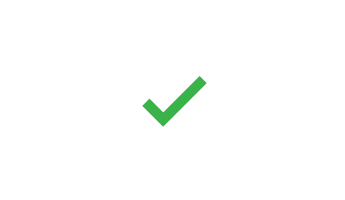 IMA PERJEIMA LUSKEIMA REPIMA 2 NOGIIMA 4 NOGEIMA 6 NOGIMA 8 NOGIMA RILECIMA PLAVALNO KOŽICOIMA ROGOVEIMA KRILAIMA TIPALKE